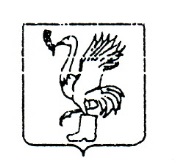 АДМИНИСТРАЦИЯ ТАЛДОМСКОГО МУНИЦИПАЛЬНОГО РАЙОНАМОСКОВСКОЙ ОБЛАСТИ
КОМИТЕТ ПО ИМУЩЕСТВУ И ЗЕМЕЛЬНЫМ ОТНОШЕНИЯМ
       Телефон: 3-33-27                                       . Талдом, пл. К. Маркса, 12________________№___________В редакцию районной газеты    «Заря»Комитет по имуществу и земельным отношениям Администрации Талдомского муниципального района Московской области просит Вас дать информационное сообщение следующего содержания: 	Комитет по имуществу и земельным отношениям Администрации Талдомского муниципального района Московской области извещает о проведении публичных слушаний по вопросу изменения ВРИ с «для огородничества» на «для индивидуального жилищного строительства» земельного участка площадью 1500кв.м, с кадастровым номером 50:01:0040310:120, расположенного по адресу: Московская область, Талдомский р-н, д. Лебзино, находящегося в собственности гр.Лупоносова Николая Константиновича. Слушания пройдут 26.05.2016 в 14 ч 30 мин. По адресу: Московская область, Талдомский р-н, с.Темпы, ул.Шоссейная, д.6, зал заседаний Администрации сельского поселения Темповое. Справки по телефону 8(49620)3-33-27 (доб.213).Председатель Комитета по имуществу и земельным отношениям 			          		       Н.Н. НикитухинИсполнитель:Ужва Г.А.тел:8-49620-3-33-27 (доб.213)